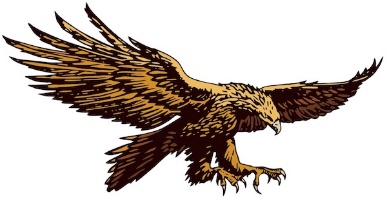 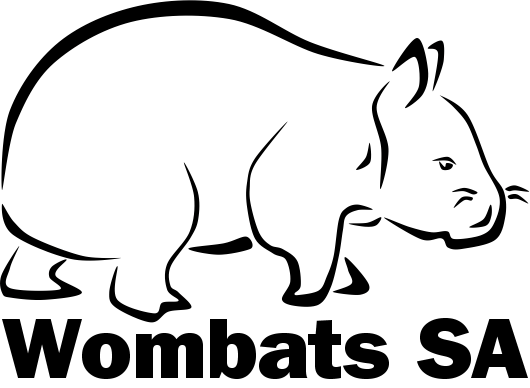 Full Membership Renewal Form – 2024This form is for existing Full Members only. 
Membership is for the calendar year and is due the 1st of January. Please complete in BLOCK LETTERS.Payment instructions. Please do not send cash through the post.CHEQUES should be made payable to the "Natural History Society of SA" and posted to the address below.ONLINE TRANSACTIONS: Please fill out this form including the total amount and the transaction number (see above). This completed form can then be scanned and emailed to info@wombatssa.org.au or posted to the address below.PayPal – pay with your credit card using our PayPal facility at http://wombatssa.org.au. (A PayPal account is not necessary. Please note this method of payment incurs a fee that Wombats SA must pay.)EFT/Direct Bank Deposit: 	Account name: Natural History Society of SA Inc 
 	BSB: 105-900 
 	Account number: 951531440
[For bank transfers made from outside Australia – SWIFT Bank Identifier Code (BIC): SGBLAU2S]Please complete this form; then post or scan and email to:Wombats SA, PO Box 410, BLACKWOOD SA 5051, AUSTRALIA or email info@wombatssa.org.au. Name/s: Name/s: Date: Address: Address: Address: Suburb/town: State: Postcode: Telephone: Mobile: Mobile: Email (for journal, news & updates): Email (for journal, news & updates): Email (for journal, news & updates): I/We support the Objects of the Society/Wombats SA and agree to be bound by its Rules as defined in the Constitution and Policies as amended from time to time. (Download from http://wombatssa.org.au or contact Wombats SA.)Signature.....................................................................................  Signature.....................................................................................I/We support the Objects of the Society/Wombats SA and agree to be bound by its Rules as defined in the Constitution and Policies as amended from time to time. (Download from http://wombatssa.org.au or contact Wombats SA.)Signature.....................................................................................  Signature.....................................................................................I/We support the Objects of the Society/Wombats SA and agree to be bound by its Rules as defined in the Constitution and Policies as amended from time to time. (Download from http://wombatssa.org.au or contact Wombats SA.)Signature.....................................................................................  Signature.....................................................................................Type of Full Membership. Please tick one of the following:☐ $50 Individual☐ $70 Family (two adults at the same address, including children under the age of 18)☐ $40 Concession – Student (with a student card) or Individual (with a pension card)☐ $60 Family Concession (two adults at the same address, one member with a pension card)Type of Full Membership. Please tick one of the following:☐ $50 Individual☐ $70 Family (two adults at the same address, including children under the age of 18)☐ $40 Concession – Student (with a student card) or Individual (with a pension card)☐ $60 Family Concession (two adults at the same address, one member with a pension card)$☐ $20 Our Natural History journal is sent out via email to all members quarterly. Please tick the box and add $20 if you would like to receive a hard copy of the journal in the post.☐ $20 Our Natural History journal is sent out via email to all members quarterly. Please tick the box and add $20 if you would like to receive a hard copy of the journal in the post.$I would like to support the work of Wombats SA with a donation. 
(Donations of $2.00 or more are tax deductible.)I would like to support the work of Wombats SA with a donation. 
(Donations of $2.00 or more are tax deductible.)$TOTAL (includes GST):      ☐ Cheque      ☐ EFT/Direct Debit      ☐ PayPal (see below)TOTAL (includes GST):      ☐ Cheque      ☐ EFT/Direct Debit      ☐ PayPal (see below)$Please include your PayPal receipt or bank EFT/Direct Debit number (for online transactions):Please include your PayPal receipt or bank EFT/Direct Debit number (for online transactions):#